Cruising Yacht Club of South Australia Social Association 
Children’s Christmas Party - Registration Form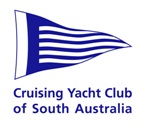 Sunday 3 December 2023 | 10.30am to 1pm for children 11 years and under, $30 per childMember’s Name:							Please note:*All monies will be charged to the listed member’s account *Bookings must be finalised before 20 November. No further bookings will be taken after this date *Late cancellation policy applies to this function - see office for details when booking 
CYCSA Photo Release Form for Minors & AdultsThe Cruising Yacht Club of South Australia has my permission to use my or my child’s photograph publicly to promote the Club. I understand that the images may be used in the Club’s print publication (Groundswell), the Groundswell online publication and the Club’s Facebook page. I also understand that no royalty, fee or other compensation shall become payable to me by reason of such use.Parent/Guardian’s signature: ________________________________Date			Parent/Guardian’s Name: ___________________________________ Phone			Child’s Name: ____________________________________________________			Names of 
Children AttendingAge of Child
Gender of childNames of ALL 
adults attendingAny dietaries (for kids)Total Children to be invoiced